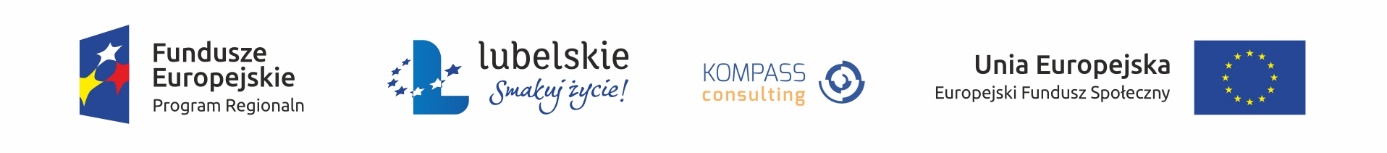 Szczegółowy wykaz zmian REGULAMINU PRZYZNAWANIA ŚRODKÓW FINASOWYCH NA ROZWÓJ PRZEDSIĘBIORCZOŚCI§ 3 pkt 7 – 11 Wykreślono obowiązek zabezpieczenia zwrotu przekazanego wsparcia finansowego w postaci Poręczenia. Przekazanie Uczestnikowi środków na rozpoczęcie działalności gospodarczej jest uwarunkowane złożeniem zabezpieczenia zwrotu przekazanego wsparcia finansowego w postaci weksla in blanco wraz z deklaracją wekslową.§ 3 pkt 15 Dodano zapis z załącznika 11 do konkursu „Standardy udzielania wsparcia na rozwój przedsiębiorczości w ramach Działania 9.3…”  tj. : W przypadku, gdy w trakcie realizacji inwestycji okaże się, że wartość dotacji inwestycyjnej przekazanej uczestnikowi projektu nie została całkowicie wykorzystana (np. w wyniku uzyskania korzystniejszych cen niż zakładano w biznesplanie) uczestnik projektu zobowiązany jest zwrócić niewykorzystaną część dotacji. § 3 pkt 27 Dodano zapis z załącznika 11 do konkursu „Standardy udzielania wsparcia na rozwój przedsiębiorczości w ramach Działania 9.3…”  tj. : Beneficjent weryfikuje w miejscu prowadzonej działalności gospodarczej poszczególne dokumenty księgowe, potwierdzające zakup przez uczestnika projektu towarów lub usług. Zatem uczestnik powinien posiadać sprzęt i wyposażenie zakupione z otrzymanych środków i wykazane w rozliczeniu, o którym mowa powyżej.  W przypadku, gdy w ramach kontroli stwierdzone zostanie, iż uczestnik nie posiada towarów, które wykazał w rozliczeniu, a które nabył w celu zużycia w ramach prowadzonej działalności gospodarczej (np. materiały zużywane w celu świadczenia usług) lub w celu dalszej sprzedaży, uczestnik powinien wykazać przychód z tytułu świadczonych usług lub sprzedaży towarów i materiałów lub w inny sposób uzasadnić fakt nieposiadania zakupionych towarów.§ 3 pkt 30 (aktualnie pkt. 29) usunięto zapis wymogu stosowania przez Uczestników Projektu zasad rozeznania rynku przy zakupach§ 4 pkt  15 dodano zapis z załącznika 11 do konkursu „Standardy udzielania wsparcia na rozwój przedsiębiorczości w ramach Działania 9.3…”  tj. :  Wsparcie pomostowe wypłacane jest uczestnikowi projektu w miesięcznych ratach. Warunkiem wypłaty pierwszej raty wsparcia pomostowego jest podpisanie umowy, natomiast wypłata kolejnych rat wsparcia pomostowego następuje po udokumentowaniu przez uczestnika projektu opłacania składek na ubezpieczenia społeczne i zdrowotne. § 5 pkt 2 Dodano zapis obowiązku poinformowania Uczestników o terminie składania Biznes Planów pisemnie drogą mailową.§ 6 pkt 8 Uszczegółowiono wymagane dokumenty, które należy złożyć przy ubieganiu się o przyznanie środków finansowych na rozwój przedsiębiorczości: W punkcie a ) doprecyzowano, że Biznes Plan w wersji papierowej należy złożyć w 2 egzemplarzach.Wykreślono punkt h) ponieważ dokumenty potwierdzające dokonanie rozeznania rynku i potwierdzenia cen rynkowych zgodnie z § 3 pkt 30 (aktualnie pkt. 29) Uczestniczka projektu zobowiązana będzie dysponować na miejscu w przypadku kontroli.Dodano punkt g ) zaświadczenie o  ukończeniu etapu szkoleniowo-doradczego Dodano punkt h) Oświadczenie małżonka/ki o wyrażeniu zgody na zawarcie Umowy na otrzymanie wsparcia finansowego.§ 10 pkt 3 dodano zapis z załącznika 11 do konkursu „Standardy udzielania wsparcia na rozwój przedsiębiorczości w ramach Działania 9.3…”  tj. :  W przypadku zakończenia działalności gospodarczej przed okresem 12 miesięcy od dnia rozpoczęcia działalności gospodarczej, uczestnik projektu zobowiązany jest powiadomić Beneficjenta o tym fakcie w terminie 7 dni roboczych.